9-7 Skills PracticeSolving Linear-Nonlinear SystemsSolve each system of equations algebraically.	1. y = x – 2 							2. y = 3x	y =  – 2 	                          x = 	3. y = x 							4. y = 7	 +  = 4 	                         +  = 9	5. y = –2x + 2 							6. y = 2 – x	 = 2x 	                          y =  – 4x + 27. y = x – 1 							8. y =  + 1	y =  	                      y = – + 39. y = 4x 							10. 4 + 9 = 36	4 +  = 20 	                             – 9 = 911. 3 – 4 = 12 				12.  – 4 = 4	y = –2x + 2 	                           y = 2x9-7 Skills PracticeSolving Linear-Nonlinear SystemsSolve each system of inequalities by graphing.1. y ≤ 3x – 2 					2. y ≤ x 					3. 4 + 9 < 144	 +  < 16 	y ≥ –2 + 4 	 + 8 < 16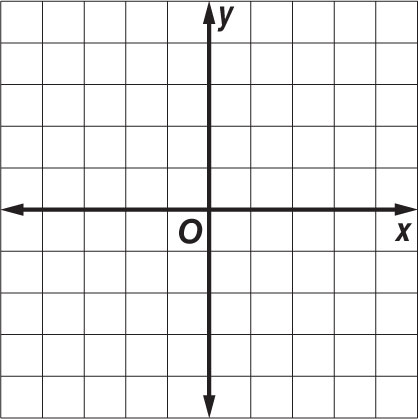 4. y ≥  				5.  +  < 36 					6.  +  ≤ 1	y > –x + 2 	 +  ≥ 16 			 +  ≤ 4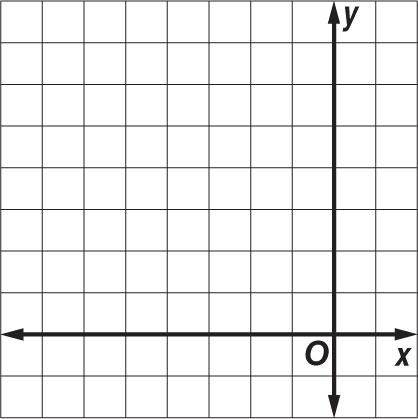 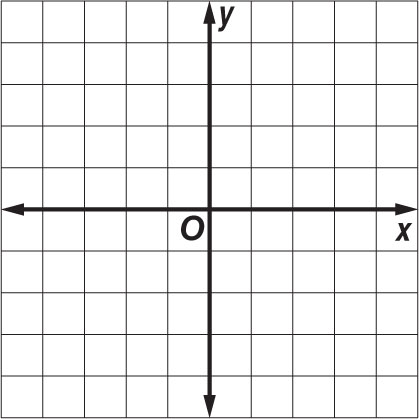 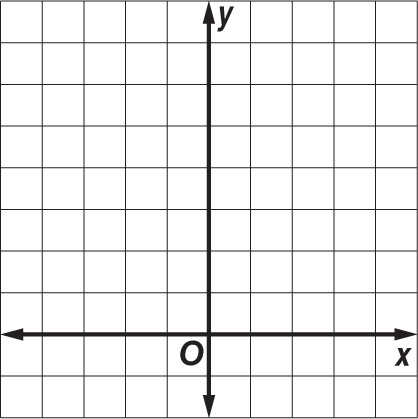 7. GARDENING An elliptical garden bed has a path from point A to point B. If the 	bed can be modeled by the equation  + 3 = 12 and the path can be modeled by 	the line y = – x, what are the coordinates of points A and B?